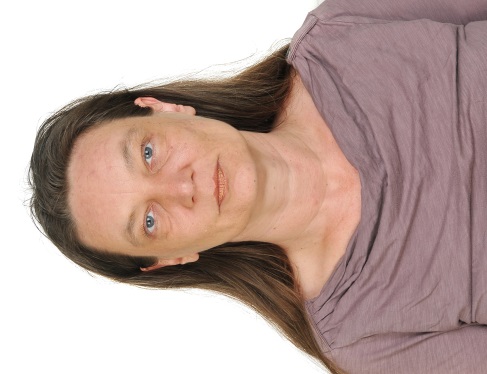 Personal details:Name:	Angela SchefflerAddress:	Brandenburgische Str. 4	D-10713 BerlinDate of Birth:	4 June 1968Nationality:	GermanHome phone: 	+49 30 54 81 41 34 Email:	lychen68@yahoo.deEducation:Jun/1999 – May/2000		Online business translator and					bilingual secretary (German, English)					Didactica					Chamber of Commerce exams (IHK Berlin) on both subjectsJul/1989 – Jun/1994		Law-studies “first state examination” 		(recognition as a law degree in July 2004)			          FU Berlin1987	A-levelsEmployment:Jan/2011 -	Free-lance translator (English -> German)	specialisation: economics, law, psychology, psychiatrycontracts, judgments,summonses,other legal documents, web-pages, texts for the journal of the German Hearing Voices Network NeSt (psychology)book: “The Bipolar Workbook: Tools for Controlling Your Moodswings”, German edition: BALANCE buch + medien VerlagFeb/2001 - Dec/2010		Bi-/multilingual secretary for temporary work agenciesHumboldt-Universität zu BerlinEmerson Climate TechnologiesMSA AuerBayer Schering PharmaJun/2000 – Oct/2000		Bilingual secretary (German, English), 					Schering, BerlinFeb/2000 – May/2000		Trilingual secretary intern (German, English, Italian), B.Braun, BerlinOct/1996 – Oct/1997		Legal clerkship					Kammergericht (Supreme Court)progressed through the civil and penal stagesMay/1995 – Sep/1996		German teacher, 					Berlitz and Oxford institutes italiani, Milan (Italy)courses for groups and individuals, classes in firmscreation of pedagogical material (e.g. memory-games)creation of a booklet accompanying a BBC-video course to bridge the gaps between the video course and the Berlitz-materialsassessment of German skills of new studentsAug/1995 – Jun/1996		Lecturer in German legal language, Università Statale, Milan (Italy)comparative lawbasics of German civil and commercial law German grammarJul/1994 – Feb/1995		Freelance in research, 					Carola Bubach, law firmAug/1994 – Feb/1995		Evening secretary, 					Oppenhoff & Rädler, international law firmAug/1994 – Feb/1995		Secretary, kardiologische Gemeinschaftspraxis (joint practise of cardiologists), BerlinNov/1991 – Mar/1992		Lecturer in office communication, PBL (private vocational school), Berlinclasses for groups German, phrasing of letters, drawing up of letters with the computer (Word),office-related knowledgeComputer skills:	Word, Excel, PowerPoint, Wordfast, ScribusLanguages:	German – native speaker C2		English – business fluent/translator C1/C2		French – good working knowledge B1Italian – fluent (working stint in Italy) B2/C1Legal/political publications:	- “Der freie Wille” in: Psychosoziale Umschau, Psychiatrie Verlag, 31. issue, p. 28Opinion piece for § 28 PsychKG (“Offener Brief”) in: Unser kleines Stimmenhörerjournal, NeSt, 18. issue, December 2015, p. 35Opinion piece for § 6 PsychKG (“Anschreiben an den Berliner Senat”) in: Unser kleines Stimmenhörerjournal, NeSt, 17. issue, June/July 2014, p. 5Hobbies:		swimming, yoga, walking, meditation, art, painting,		DVDs, books and audio-books 	(German, English, Italian, French), podcasts on economics and meditation or spirituality